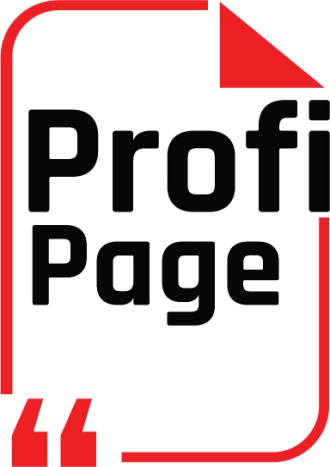 Ponúkame prácu !!!LEAR  VODERADYOperátor výroby, skladník, VZVZákladný plat 700 Eur + bonusy do výšky 20% (140Eur) + príplatky podľa ZPPráca na 1,2 a 3 zmeny/ 8 hod zmenaZálohy na týždennej bázeUbytovanie a doprava zabezpečená zdarma.Stravné lístky v hodnote 3,60 EurKontakt:  0911 972 171,   0911 071 116,                     0911 060 089,   0911 758 561(stačí, ak nás prezvoníte, my Vám zavoláme späť)E –mail:   kancelaria@profipage.skSídlo: Budova COV, Hollého 9, nad poštou,1.posch.Šaľa-Veča